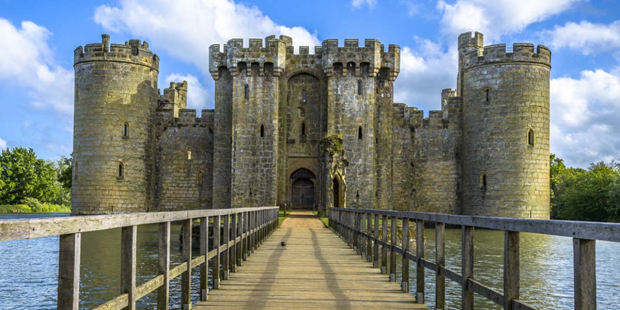 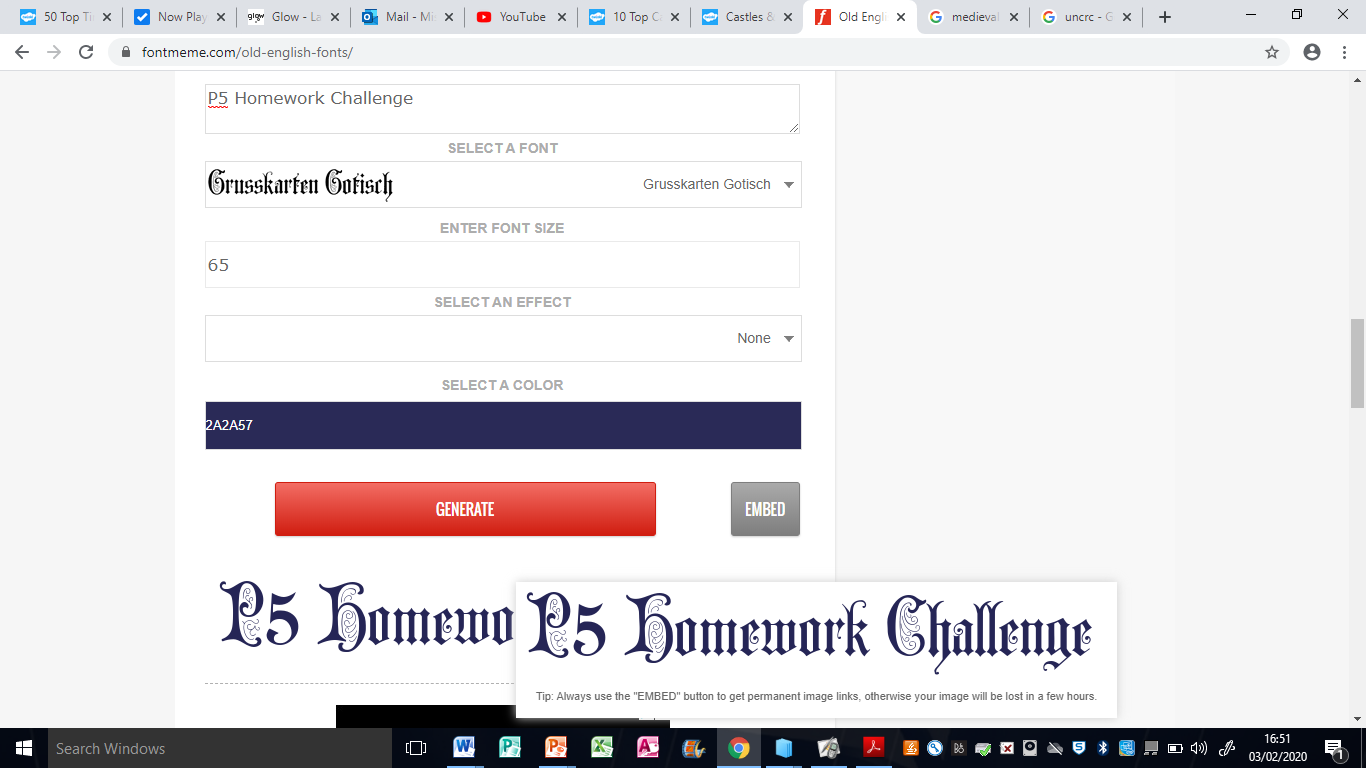 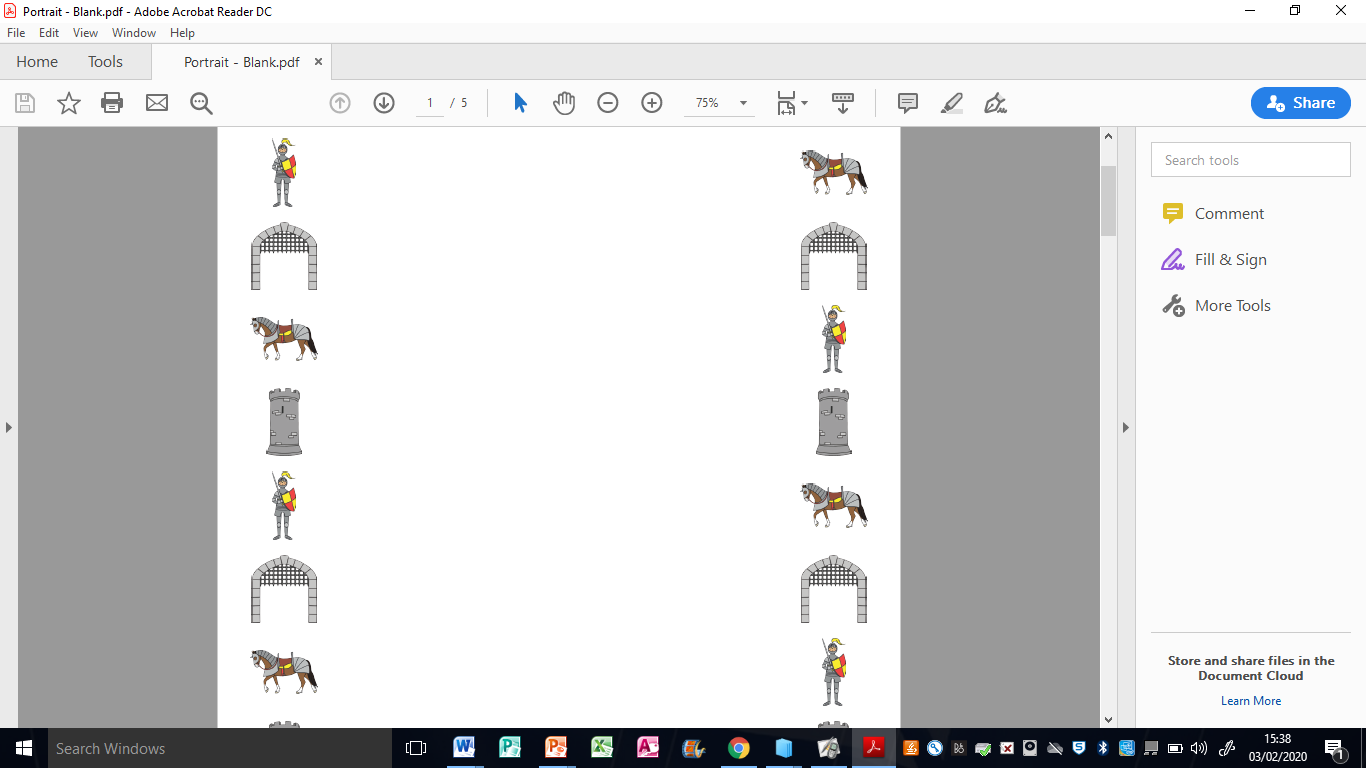 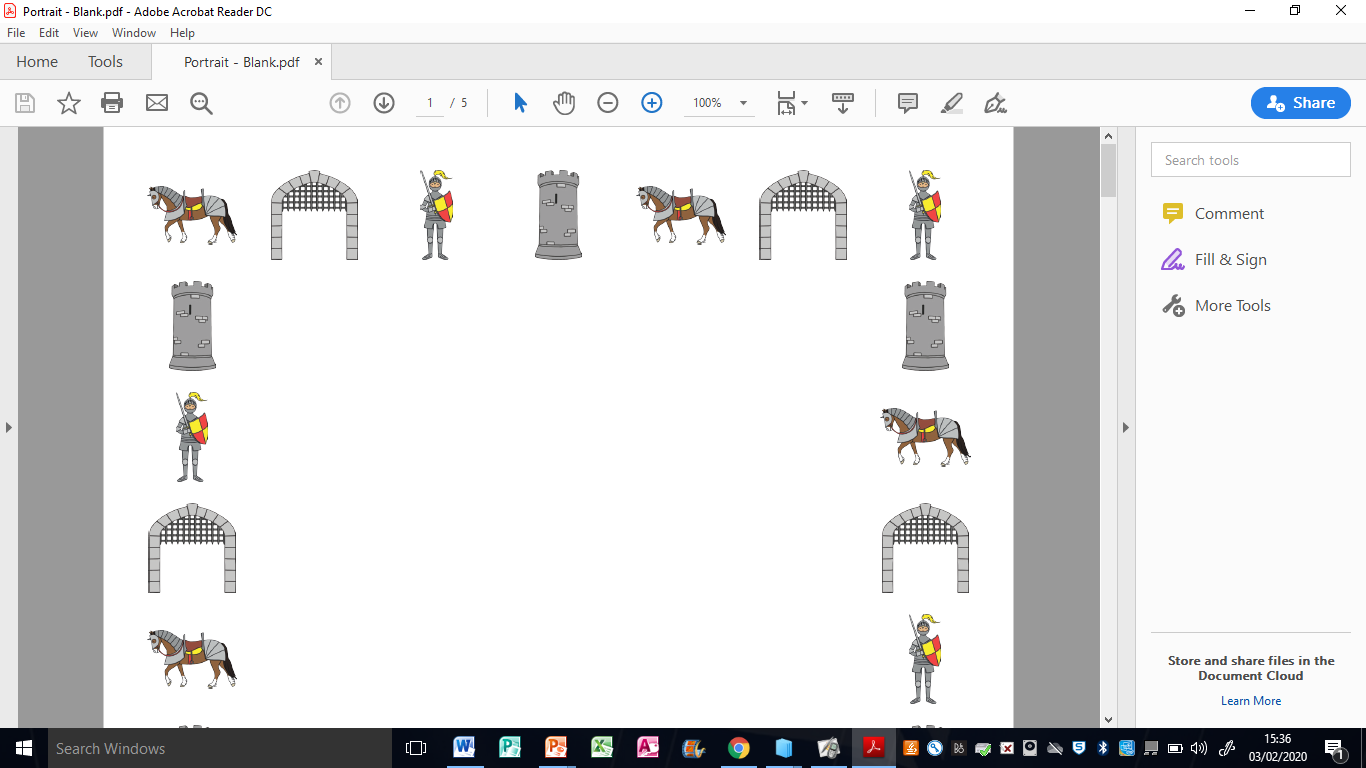 Task:Make a 3D model of a castle. You can choose which type of castle you would like to make. Remember to include the different features we have explored in class. You will be asked to give a 3 minute presentation to your peers describing the features of your chosen castle and how you made it. Criteria:Maximum size of base: 40cm x 30cmUse any suitable resourcesYou can model it on any type of Scottish castleMust be in class week beginning 24th February Try and make it your own effort.